RASPORED ZVONA
 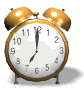 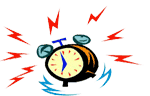 	12,35  -  13,30  -  Dezinfekcija učionica, hodnika i sanitarnih čvorovaJUTARNJI TURNUSPOPODNEVNI TURNUS18,00 - 8,4013,30 - 14,1028,50 - 9,3014,15 - 14,5539,40 - 10,2015,05 - 15,45410,25 - 11,0515,55 - 16,35511,10 - 11,5016,40 - 17,20611,55 - 12,3517,25 - 18,05